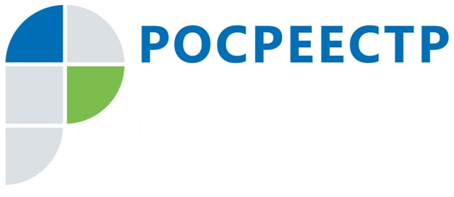 Упрощается порядок регистрации отдельных видов сделок для участников долевой собственностиС 31 июля 2019 года вступят в силу изменения в Закон № 218-ФЗ 
от 13.07.2015 г. «О государственной регистрации недвижимости» (Закон № 218-ФЗ), в частности, в положения статьи 42 вышеуказанного закона, касающиеся отчуждения недвижимого имущества, находящегося в общей долевой собственности. Изменения связаны с принятием Федерального закона 
от 01.05.2019 № 76-ФЗ «О внесении изменений в отдельные законодательные акты Российской Федерации в части особенностей изменения условий кредитного договора, договора займа, которые заключены с заемщиком – физическим лицом в целях, не связанных с осуществлением им предпринимательской деятельности, 
и обязательства заемщика по которым обеспечены ипотекой, по требованию заемщика» (Федеральный закон № 76-ФЗ).Согласно нововведению, с 31 июля 2019 года не требуется нотариальное удостоверение:- сделок при отчуждении или ипотеке всеми участниками долевой собственности своих долей по одной сделке; - сделок, связанных с имуществом, составляющим паевой инвестиционный фонд или приобретаемым для включения в состав паевого инвестиционного фонда; - сделок по отчуждению земельных долей; - договоров об ипотеке долей в праве общей собственности на недвижимое имущество, заключаемых с кредитными организациями.Таким образом, сделки, по которым участники долевой собственности отчуждают недвижимость в разный промежуток времени либо отдельными договорами (это условие касается и залога недвижимости), будут подлежать нотариальному удостоверению.Обращаем внимание граждан, что положения норм законодательства 
с изменениями, внесенными Федеральным законом № 76-ФЗ, имеют обратную силу, т.е. распространяются на правоотношения, возникшие из договоров, заключенных с заемщиками-физическими лицами ранее, до дня вступления в силу закона.Контакты для СМИПресс-служба Управления Росреестра по Смоленской областиE-mail: 67_upr@rosreestr.ruwww.rosreestr.ruАдрес: 214025, г. Смоленск, ул. Полтавская, д. 8